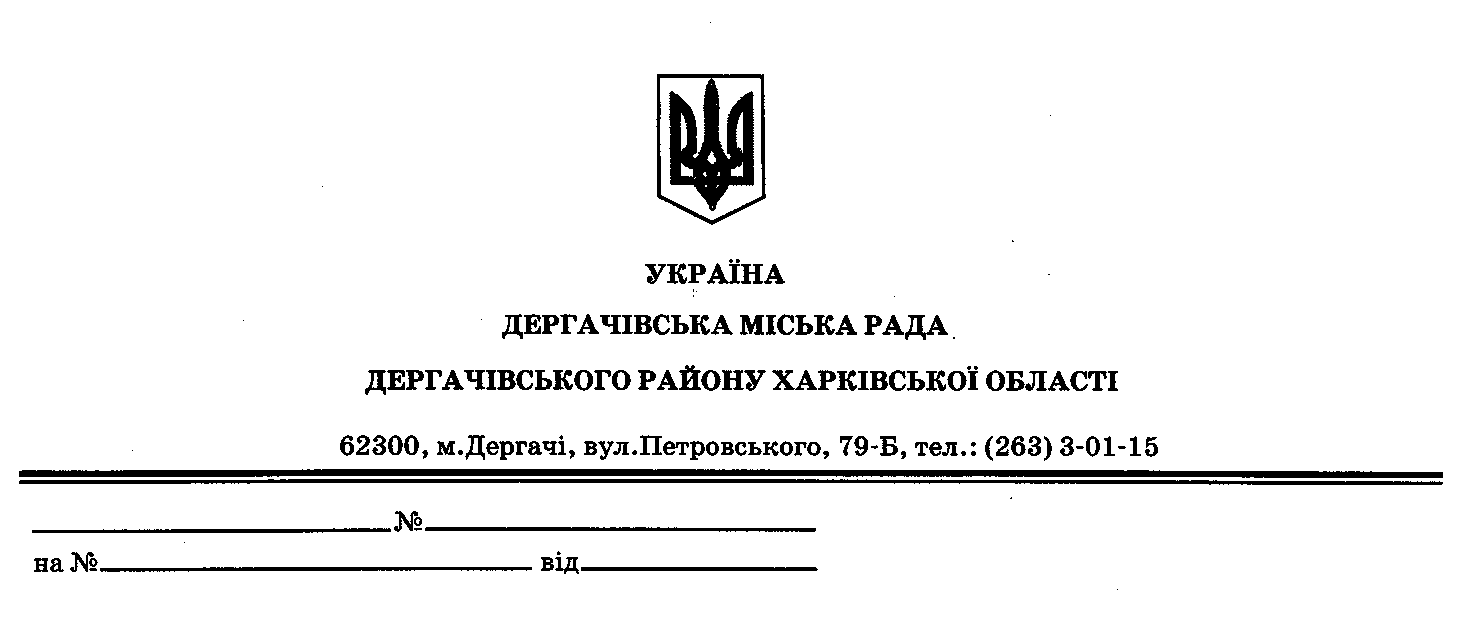 ДЕРГАЧІВСЬКА МІСЬКА РАДАВИКОНАВЧИЙ КОМІТЕТРІШЕННЯВід  09  серпня 2016 року                                            № 130Про  затвердження порядку денного засідання виконавчого комітету міської радиЗатвердити для розгляду на засіданні виконавчого комітету міської ради такий порядок денний:Про затвердження порядку денного засідання виконавчого комітету міської ради.       Доповідає:    Кисіль В.Ю.,перший заступник Дергачівського міського голови2.    Про хід виконання рішення виконавчого комітету Дергачівської міської        ради № 91 від 10.05.2016 «Про  затвердження комплексних заходів по        підготовці об’єктів житлово-комунального господарства та соціальної        сфери Дергачівської міської ради до роботи в умовах осінньо-зимового        періоду 2016-2017 років»       Доповідає:    Кисіль В.Ю.,перший заступник Дергачівського міського голови3.    Про хід виконання фінансового плану та плану соціально-економічного розвитку за I-півріччя 2016 року КП «Дергачівська міська ритуальна служба»Доповідає: :    Кисіль В.Ю.,перший заступник Дергачівського міського голови4.    Про хід виконання фінансового плану та плану соціально-економічного         розвитку за I-півріччя 2016 року КП «Дергачікомунсервіс»         Доповідає:   :    Кисіль В.Ю.,перший заступник Дергачівського міського голови5.   Про хід виконання фінансового плану та плану соціально-економічного           розвитку за I-півріччя 2016 року КПТІ «Інвенрос»        Доповідає:Кисіль В.Ю.,перший заступник Дергачівського міського голови6.     Про затвердження схеми теплових мереж котельні ТОВ «Екотехнопарк» за адресою: м. дергачі, пл. Перемоги, 5-А.       Доповідає:Кисіль В.Ю.,перший заступник Дергачівського міського голови7 .   Про затвердження плану заходів та персонального складу Організаційного комітету з підготовки та відзначення 356-ї річниці Дня міста Дергачі, 25-ї річниці Незалежності України, Дня Державного Прапора України, 73-ї річниці визволення міста Дергачі від фашистських загарбників на території Дергачівської міської ради.       Доповідає:Кисіль В.Ю.,перший заступник Дергачівського міського голови8.    Про внесення змін до рішення № 59 виконавчого комітету Дергачівської       міської ради «Про організацію та проведення заходів по очистці та       ремонту колодязів в м. Дергачі у 2016 році» від 15.03.2016 року      Доповідає: Кисіль В.Ю.,перший заступник Дергачівського міського голови9.    Про організацію проведення ярмаркової торгівлі.       Доповідає:    Кисіль В.Ю.,перший заступник Дергачівського міського голови10.    Про надання дозволів на розміщення ТС для проведення ярмаркової        торгівлі.       Доповідає: :    Кисіль В.Ю.,перший заступник Дергачівського міського голови11.  Про погодження розміщення  тимчасової споруди-дитячих пересувних         атракціонів та торгівельного лотка       Доповідає:Кисіль В.Ю.,перший заступник Дергачівського міського голови12.  Про можливість призначення гр. Коба Лілії Віталіївни опікуном над гр.        Кобою Володимиром Володимировичем      Доповідає: Кисіль В.Ю.,перший заступник Дергачівського міського голови13.  Про присвоєння адреси земельній ділянці за проектом відведення для        будівництва та обслуговування жилого будинку, господарських будівель і        споруд гр.Рудич А.В.      Доповідає: Кисіль В.Ю.,перший заступник Дергачівського міського голови14.  Про упорядкування поштової адреси земельним ділянкам в м.Дергачі по       туп.1 Травня,8.      Доповідає: Кисіль В.Ю.,перший заступник Дергачівського міського голови 15. Про  упорядкування поштової адреси  земельній ділянці та житловому       будинку в м.Дергачі по вул.Поезії.      Доповідає: Кисіль В.Ю.,перший заступник Дергачівського міського голови  16. Про упорядкування поштової адреси  земельній ділянці та житловому       будинку в м.Дергачі по вул.23 Серпня,54-А      Доповідає:  Кисіль В.Ю.,перший заступник Дергачівського міського голови17.  Про упорядкування поштової адреси  земельній ділянці та об’єкту        незавершеного будівництва  в м.Дергачі по вул.Залізничній,31.     Доповідає:  Кисіль В.Ю.,перший заступник Дергачівського міського голови18.Про проведення громадського обговорення з питання упорядкування найменувань вулиць,провулків та в’їздів м. ДергачіДоповідає:  Кисіль В.Ю.,перший заступник Дергачівського міського головиВиконуюча обов’язки міського голови Секретар ради                                                                        К.І.Бондаренко